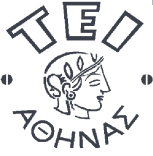 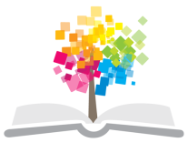 ΔΕΟΝΤΟΛΟΓΙΑ ΕΠΑΓΓΕΛΜΑΤΟΣ ΚΑΙ ΒΙΟΗΘΙΚΗ Ενότητα 8: Εισαγωγή στην τεχνητή γονιμοποίηση                                           Αντώνιος ΜανιάτηςΤμήμα Ραδιολογίας - ΑκτινολογίαςΜε τον όρο «ιατρικώς υποβοηθούμενη αναπαραγωγή» ή «εργαστήριο τεχνητής γονιμοποίησης» δηλώνεται στα ελληνικά αυτό που στα γαλλικά ονομάζεται «procréation médicalement assistée» ή «procréatique». Ωστόσο, στη γλώσσα αυτή συνήθως χρησιμοποιείται συνήθως ο απλουστευμένος όρος «procréation», ο οποίος  κανονικά είναι προορισμένος να δηλώσει γενικά το φαινόμενο της τεκνοποίησης. Με τον όρο «ιατρικώς υποβοηθούμενη αναπαραγωγή» ή «εργαστήριο τεχνητής γονιμοποίησης» χαρακτηρίζεται «ένα σύνολο νέων τεχνικών υποβοηθούμενης γονιμοποίησης: τεχνητή σπερματέγχυση, δοκιμαστικός σωλήνας, δωρεά εμβρύου, υποκατάστατη μητρότητα». Ειδικότερα, η χρήση του όρου «procréatique» παραπέμπει σε μία άποψη παραβίασης του ιατρικού πλαισίου, για να υποδηλώσει κίνητρα λιγότερο αποδεκτά από τη σκοπιά της βιοηθικής. Οι οπαδοί της σχολής σκέψης «ηθική των πεποιθήσεων» είναι επικριτικοί σε αυτή τη νέα εξέλιξη της επιστήμης. Για παράδειγμα, κατά τη διάρκεια των σχετικών δημόσιων ακροάσεων της γαλλικής Εθνοσυνελεύσεως, μία νομικός, ως φύλακας της ανθρώπινης αξιοπρέπειας, δεν δίστασε να καταγγείλει  στους βουλευτές τις πρακτικές των φερουσών μητέρων, πρακτικές που θεωρούνται ως «δουλεία  τεχνητής υποβοήθησης της αναπαραγωγής». Στον αντίποδα, υπάρχει στη γαλλική θεωρία η άποψη ότι η βιοηθική γίνεται «βιολογική εξουσία» («biopouvoir») σε περίπτωση κατά την οποία η πρόσβαση στις τεχνικές της τεχνητής υποβοήθησης της αναπαραγωγής είναι απαγορευμένη στις γυναίκες με εμμηνόπαυση, στο όνομα της βιολογικής αδυναμίας να συλλάβουν ένα παιδί.   Η Ελλάδα ρύθμισε θέματα που άπτονται της ιατρικώς υποβοηθούμενης αναπαραγωγής με το Ν. 3089/2002 περί «ιατρικής υποβοήθησης στην ανθρώπινη αναπαραγωγή», του οποίου οι διατάξεις ενσωματώθηκαν στον Αστικό Κώδικα, σε ένα νέο Κεφάλαιο ‘Ογδοο (άρθρα 1455-1460), και με το Ν. 3305/2005 «Εφαρμογή της ιατρικώς υποβοηθούμενης αναπαραγωγής». Η Εκκλησία της Ελλάδος, παρά την αντίθεσή της στην τεχνητή γονιμοποίηση, προέβαλε κάποιους ισχυρισμούς που λήφθηκαν υπόψη από την Πολιτεία στην τελική διαμόρφωση του πρώτου από αυτούς τους νόμους. Ειδικότερα, το κείμενο αυτό ρύθμισε θέματα της ιατρικώς υποβοηθούμενης αναπαραγωγής, η οποία ορίζεται παρενθετικά ως «τεχνητή γονιμοποίηση». Κατά ΑΚ 1455, η τεχνητή γονιμοποίηση επιτρέπεται μόνο για να αντιμετωπίζεται η αδυναμία απόκτησης τέκνων με φυσικό τρόπο ή για να αποφεύγεται η μετάδοση στο τέκνο σοβαρής ασθένειας.  Ωστόσο, η υποβοήθηση επιτρέπεται μέχρι την ηλικία φυσικής ικανότητας αναπαραγωγής του υποβοηθούμενου προσώπου. Εισήχθη επίσης ο απόλυτος κανόνας της απαγόρευσης της ανθρώπινης αναπαραγωγής με κλωνοποίηση. Απαγορεύεται και η επιλογή του φύλου του τέκνου, εκτός αν πρόκειται να αποφευχθεί σοβαρή κληρονομική νόσος η οποία συνδέεται με το φύλο.  Κατά ΑΚ 1456, κάθε ιατρική πράξη που αποβλέπει στην υποβοήθηση της ανθρώπινης αναπαραγωγής, σύμφωνα με τους όρους του ΑΚ 1455, διενεργείται με την έγγραφη συναίνεση των προσώπων που επιθυμούν να αποκτήσουν τέκνο. Αν η υποβοήθηση αφορά άγαμη γυναίκα, η συναίνεση αυτής και, εφόσον συντρέχει περίπτωση ελεύθερης ένωσης, του άνδρα με τον οποίο συζεί παρέχεται με συμβολαιογραφικό έγγραφο. Η συναίνεση είναι ανακλητή με τον ίδιο τύπο, μέχρι τη μεταφορά των γαμετών ή των γονιμοποιημένων ωαρίων στο γυναικείο σώμα. Με την επιφύλαξη του ΑΚ 1457, η συναίνεση θεωρείται ανακληθείσα, αν ένα από τα πρόσωπα που είχαν συναινέσει πέθανε πριν από τη μεταφορά. Κατά ΑΚ 1457, η τεχνητή γονιμοποίηση μετά το θάνατο του συζύγου ή του άνδρα με τον οποίο η γυναίκα συζούσε σε ελεύθερη ένωση επιτρέπεται με δικαστική άδεια μόνο εφόσον συντρέχουν σωρευτικά οι εξής προϋποθέσεις:α) ο σύζυγος ή ο μόνιμος σύντροφος της γυναίκας να έπασχε από ασθένεια που συνδέεται με πιθανό κίνδυνο στειρότητας ή να υπήρχε κίνδυνος θανάτου του.β) Ο σύζυγος ή ο μόνιμος σύντροφος της γυναίκας να είχε συναινέσει με συμβολαιογραφικό έγγραφο και στη μεταθανάτια τεχνητή γονιμοποίηση.Η τεχνητή γονιμοποίηση διενεργείται μετά την πάροδο εξαμήνου και πριν από τη συμπλήρωση διετίας από το θάνατο του άνδρα. Εξάλλου, η Ελλάδα είναι ένα από τα λίγα κράτη που έχουν ρυθμίσει νομοθετικά το ζήτημα της παρένθετης μητρότητας. Κατά ΑΚ 1458, η μεταφορά στο σώμα άλλης γυναίκας γονιμοποιημένων ωαρίων, ξένων προς την ίδια (δηλαδή προερχόμενων είτε από τη γυναίκα που επιθυμεί να αποκτήσει παιδί με παρένθετη μητρότητα είτε από τρίτη γυναίκα) και η κυοφορία από αυτήν επιτρέπεται με έκδοση σχετικής δικαστικής αποφάσεως. Η άδεια αυτή παρέχεται πριν από τη μεταφορά, εφόσον υπάρχει έγγραφη και χωρίς αντάλλαγμα συμφωνία των προσώπων που επιδιώκουν να αποκτήσουν τέκνο και της γυναίκας που θα κυοφορήσει, καθώς και του συζύγου της, αν αυτή είναι έγγαμη. Η άδεια αυτή χορηγείται ύστερα από αίτηση της γυναίκας που επιθυμεί να αποκτήσει τέκνο, εφόσον αποδεικνύεται ότι αυτή είναι ιατρικώς αδύνατο να κυοφορήσει. Απαιτείται δηλαδή ιατρική γνωμάτευση που να επιβεβαιώνει την αδυναμία της γυναίκας να κυοφορήσει. Σε περίπτωση που ο ιατρός διαπιστώσει την αδυναμία, τότε υποβάλλεται αίτηση στο δικαστήριο, το οποίο θα της επιτρέψει να προχωρήσει τη διαδικασία. Επίσης, και η «δανεική» μητέρα υποβάλλεται σε ιατρικές εξετάσεις έτσι ώστε να διαπιστωθεί ότι είναι, ενόψει της κατάστασης της υγείας της,  κατάλληλη για κυοφορία.     Διευκρινίζεται ότι η απαγόρευση οποιουδήποτε οικονομικού ανταλλάγματος προς την παρένθετη μητέρα δεν έχει την έννοια ότι εκείνη δεν θα υποστηριχθεί οικονομικά. Ειδικότερα, η καταβολή των εξόδων για την κάλυψη όλων των αναγκών κατά τη διάρκεια της κυοφορίας, του τοκετού και της λοχείας αλλά και η αποζημίωση (η οποία κυμαίνεται περίπου στα 10.000 ευρώ) λόγω της αποχής από την εργασία της κυοφόρου θεωρείται ότι δεν συνιστούν οικονομικά ανταλλάγματα. Ωστόσο, πίσω από το ευαίσθητο αυτό θέμα, όπως καταγγέλλεται, κρύβεται μια ολόκληρη «βιομηχανία» που διευκολύνει τα ανδρόγυνα, με το αζημίωτο. Το παράδοξο της ιστορίας είναι ότι κυρίως νεαρά κορίτσια προσφέρονται για να κυοφορήσουν ξένο ωάριο, απλώς και μόνο για να εξασφαλίσουν ένα εισόδημα. Σε κάθε περίπτωση, ο θεσμός της παρένθετης μητέρας στην Ελλάδα σταδιακά κερδίζει έδαφος, στα ανδρόγυνα που έχουν εξαντλήσει όλες τις μεθόδους αναπαραγωγής. Κατά ΑΚ 1459, τα πρόσωπα που προσφεύγουν σε τεχνητή γονιμοποίηση αποφασίζουν με κοινή έγγραφη δήλωσή τους προς τον ιατρό ή τον υπεύθυνο του ιατρικού κέντρου, που γίνεται πριν από την έναρξη της σχετικής διαδικασίας, ότι οι κρυοσυντηρημένοι γαμέτες και τα κρυοσυντηρημένα γονιμοποιημένα ωάρια που δεν θα τους χρειαστούν για να τεκνοποιήσουν:α) θα διατεθούν χωρίς αντάλλαγμα, κατά προτεραιότητα σε άλλα πρόσωπα, που θα επιλέξει ο ιατρός ή το ιατρικό κέντρο, β) θα χρησιμοποιηθούν χωρίς αντάλλαγμα για ερευνητικούς ή θεραπευτικούς σκοπούς, γ) θα καταστραφούν. Αν δεν υπάρχει κοινή δήλωση των ενδιαφερόμενων προσώπων, οι γαμέτες και τα γονιμοποιημένα ωάρια διατηρούνται για χρονικό διάστημα πέντε ετών από τη λήψη ή τη δημιουργία τους. Μετά την πάροδο του χρόνου αυτού είτε χρησιμοποιούνται για ερευνητικούς ή θεραπευτικούς σκοπούς είτε καταστρέφονται. Τα μη κρυοσυντηρημένα γονιμοποιημένα ωάρια καταστρέφονται μετά τη συμπλήρωση δεκατεσσάρων ημερών από τη γονιμοποίηση. Ο τυχόν ενδιάμεσος χρόνος κρυοσυντήρησής τους δεν υπολογίζεται. Κατά ΑΚ 1460, η ταυτότητα των τρίτων προσώπων που έχουν προσφέρει τους γαμέτες ή τα γονιμοποιημένα ωάρια δεν γνωστοποιείται στα πρόσωπα που επιθυμούν να αποκτήσουν τέκνο. Ιατρικές πληροφορίες που αφορούν τον τρίτο δότη τηρούνται σε απόρρητο αρχείο χωρίς ένδειξη της ταυτότητάς του. Πρόσβαση στο αρχείο αυτό επιτρέπεται μόνο στο τέκνο και για λόγους σχετικούς με την υγεία του. Η ταυτότητα του τέκνου, καθώς και των γονέων του δεν γνωστοποιείται στους τρίτους δότες γαμετών ή γονιμοποιημένων ωαρίων. Εξάλλου, επισημαίνεται ότι στις περισσότερες περιπτώσεις ιατρικώς υποβοηθούμενης αναπαραγωγής ισχύει ο βασικός κανόνας της συγγένειας, με συνέπεια και ως προς την κληρονομική διαδοχή. Κατά τον κανόνα αυτό, του ΑΚ 1463, «Η συγγένεια του προσώπου με τη μητέρα του και τους συγγενείς της συνάγεται από τη γέννηση. Η συγγένεια με τον πατέρα και τους συγγενείς του συνάγεται από το γάμο της μητέρας με τον πατέρα ή ιδρύεται με την αναγνώριση, εκούσια ή δικαστική». Ωστόσο, κατά ΑΚ 1464, σε περίπτωση τεχνητής γονιμοποίησης με παρένθετη κυοφορούσα, υπό τους όρους του ΑΚ 1458, μητέρα του τέκνου τεκμαίρεται η γυναίκα στην οποία δόθηκε η σχετική άδεια. Το νόμιμο αυτό τεκμήριο είναι μαχητό, καθώς ανατρέπεται με αγωγή προσβολής της μητρότητας που ασκείται σε εξάμηνη προθεσμία από τον τοκετό, είτε από την τεκμαιρόμενη μητέρα είτε από την κυοφόρο γυναίκα, εφόσον αποδειχθεί ότι το τέκνο κατάγεται βιολογικά από την τελευταία. Η προσβολή γίνεται από τη δικαιούμενη γυναίκα αυτοπροσώπως ή από ειδικό πληρεξούσιό της ή ύστερα από άδεια του δικαστηρίου, από το νόμιμο αντιπρόσωπό της. Με την αμετάκλητη δικαστική απόφαση που δέχεται την αγωγή, το τέκνο έχει αναδρομικά από τη γέννησή του μητέρα τη γυναίκα που το κυοφόρησε. Εξάλλου, κατά ΑΚ 1465, το τέκνο που γεννήθηκε κατά τη διάρκεια του γάμου της μητέρας του ή μέσα σε τριακόσιες ημέρες από τη λύση ή την ακύρωσή του τεκμαίρεται ότι έχει πατέρα το σύζυγο της μητέρας. Τέκνο γεννημένο σε γάμο θεωρείται και το τέκνο που γεννήθηκε ύστερα από μεταθανάτια τεχνητή γονιμοποίηση, εφόσον υπάρχει η απαιτούμενη κατά ΑΚ 1457 δικαστική άδεια. Αν το τέκνο γεννήθηκε μετά την τριακοστή ημέρα από τη λύση ή την ακύρωση του γάμου, η απόδειξη της πατρότητας του συζύγου βαρύνει αυτόν που την επικαλείται. Το ίδιο ισχύει και όταν η τεχνητή γονιμοποίηση έγινε μετά το θάνατο του συζύγου, παρά την έλλειψη δικαστικής άδειας. Τέλος, ο Ν. 3305/2005 εξειδικεύει και συμπληρώνει τις διατάξεις του Ν. 3089/2002, χωρίς να τον τροποποιεί ουσιαστικά. Επιλύει θέματα σχετικά με τις προϋποθέσεις εφαρμογής των μεθόδων της ιατρικώς υποβοηθούμενης αναπαραγωγής, τη διάθεση και τη διακίνηση του γεννητικού υλικού, την ασφαλιστική κάλυψη καθώς και την ίδρυση και τη λειτουργία των μονάδων ιατρικώς υποβοηθούμενης αναπαραγωγής και τραπεζών κρυοσυντήρησης. Τέλος, προέβλεψε μία ανεξάρτητη διοικητική αρχή για την εποπτεία της εφαρμογής των διατάξεων των Ν. 3089/2002 και 3305/2005, την Εθνική Αρχή Ιατρικώς Υποβοηθούμενης Αναπαραγωγής. Ο νόμος αυτός περιλαμβάνει επίσης ποινικές και διοικητικές κυρώσεις σε περίπτωση παραβίασης των διατάξεων του.                ΣημειώματαΣημείωμα ΑναφοράςCopyright ΤΕΙ Αθήνας, Αντώνιος Μανιάτης, 2015. Αντώνιος Μανιάτης. «ΔΕΟΝΤΟΛΟΓΙΑ ΕΠΑΓΓΕΛΜΑΤΟΣ ΚΑΙ ΒΙΟΗΘΙΚΗ. Ενότητα 8: Εισαγωγή στην τεχνητή γονιμοποίηση».    Έκδοση: 1.0. Αθήνα 2015. Διαθέσιμο από τη δικτυακή διεύθυνση: ocp.teiath.gr.Σημείωμα ΑδειοδότησηςΤο παρόν υλικό διατίθεται με τους όρους της άδειας χρήσης Creative Commons Αναφορά, Μη Εμπορική Χρήση Παρόμοια Διανομή 4.0 [1] ή μεταγενέστερη, Διεθνής Έκδοση.   Εξαιρούνται τα αυτοτελή έργα τρίτων π.χ. φωτογραφίες, διαγράμματα κ.λ.π., τα οποία εμπεριέχονται σε αυτό. Οι όροι χρήσης των έργων τρίτων επεξηγούνται στη διαφάνεια  «Επεξήγηση όρων χρήσης έργων τρίτων». Τα έργα για τα οποία έχει ζητηθεί άδεια  αναφέρονται στο «Σημείωμα  Χρήσης Έργων Τρίτων». 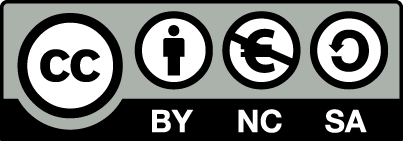 [1] http://creativecommons.org/licenses/by-nc-sa/4.0/ Ως Μη Εμπορική ορίζεται η χρήση:που δεν περιλαμβάνει άμεσο ή έμμεσο οικονομικό όφελος από την χρήση του έργου, για το διανομέα του έργου και αδειοδόχοπου δεν περιλαμβάνει οικονομική συναλλαγή ως προϋπόθεση για τη χρήση ή πρόσβαση στο έργοπου δεν προσπορίζει στο διανομέα του έργου και αδειοδόχο έμμεσο οικονομικό όφελος (π.χ. διαφημίσεις) από την προβολή του έργου σε διαδικτυακό τόποΟ δικαιούχος μπορεί να παρέχει στον αδειοδόχο ξεχωριστή άδεια να χρησιμοποιεί το έργο για εμπορική χρήση, εφόσον αυτό του ζητηθεί.Επεξήγηση όρων χρήσης έργων τρίτωνΔιατήρηση ΣημειωμάτωνΟποιαδήποτε αναπαραγωγή ή διασκευή του υλικού θα πρέπει να συμπεριλαμβάνει:Το Σημείωμα ΑναφοράςΤο Σημείωμα ΑδειοδότησηςΤη δήλωση Διατήρησης Σημειωμάτων Το Σημείωμα Χρήσης Έργων Τρίτων (εφόσον υπάρχει) μαζί με τους συνοδευόμενους υπερσυνδέσμους.Το περιεχόμενο του μαθήματος διατίθεται με άδεια Creative Commons εκτός και αν αναφέρεται διαφορετικά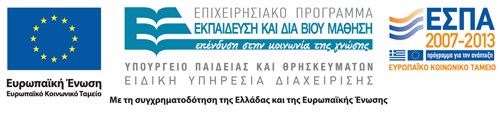 Το έργο υλοποιείται στο πλαίσιο του Επιχειρησιακού Προγράμματος «Εκπαίδευση και Δια Βίου Μάθηση» και συγχρηματοδοτείται από την Ευρωπαϊκή Ένωση (Ευρωπαϊκό Κοινωνικό Ταμείο) και από εθνικούς πόρους.Ανοικτά Ακαδημαϊκά ΜαθήματαΤεχνολογικό Εκπαιδευτικό Ίδρυμα ΑθήναςΤέλος ΕνότηταςΧρηματοδότησηΤο παρόν εκπαιδευτικό υλικό έχει αναπτυχθεί στα πλαίσια του εκπαιδευτικού έργου του διδάσκοντα.Το έργο «Ανοικτά Ακαδημαϊκά Μαθήματα στο ΤΕΙ Αθήνας» έχει χρηματοδοτήσει μόνο τη αναδιαμόρφωση του εκπαιδευτικού υλικού. Το έργο υλοποιείται στο πλαίσιο του Επιχειρησιακού Προγράμματος «Εκπαίδευση και Δια Βίου Μάθηση» και συγχρηματοδοτείται από την Ευρωπαϊκή Ένωση (Ευρωπαϊκό Κοινωνικό Ταμείο) και από εθνικούς πόρους.©Δεν επιτρέπεται η επαναχρησιμοποίηση του έργου, παρά μόνο εάν ζητηθεί εκ νέου άδεια από το δημιουργό.διαθέσιμο με άδεια CC-BYΕπιτρέπεται η επαναχρησιμοποίηση του έργου και η δημιουργία παραγώγων αυτού με απλή αναφορά του δημιουργού.διαθέσιμο με άδεια CC-BY-SAΕπιτρέπεται η επαναχρησιμοποίηση του έργου με αναφορά του δημιουργού, και διάθεση του έργου ή του παράγωγου αυτού με την ίδια άδεια.διαθέσιμο με άδεια CC-BY-NDΕπιτρέπεται η επαναχρησιμοποίηση του έργου με αναφορά του δημιουργού. Δεν επιτρέπεται η δημιουργία παραγώγων του έργου.διαθέσιμο με άδεια CC-BY-NCΕπιτρέπεται η επαναχρησιμοποίηση του έργου με αναφορά του δημιουργού. Δεν επιτρέπεται η εμπορική χρήση του έργου.διαθέσιμο με άδεια CC-BY-NC-SAΕπιτρέπεται η επαναχρησιμοποίηση του έργου με αναφορά του δημιουργού και διάθεση του έργου ή του παράγωγου αυτού με την ίδια άδεια. Δεν επιτρέπεται η εμπορική χρήση του έργου.διαθέσιμο με άδεια CC-BY-NC-NDΕπιτρέπεται η επαναχρησιμοποίηση του έργου με αναφορά του δημιουργού. Δεν επιτρέπεται η εμπορική χρήση του έργου και η δημιουργία παραγώγων του.διαθέσιμο με άδεια CC0 Public DomainΕπιτρέπεται η επαναχρησιμοποίηση του έργου, η δημιουργία παραγώγων αυτού και η εμπορική του χρήση, χωρίς αναφορά του δημιουργού.διαθέσιμο ως κοινό κτήμαΕπιτρέπεται η επαναχρησιμοποίηση του έργου, η δημιουργία παραγώγων αυτού και η εμπορική του χρήση, χωρίς αναφορά του δημιουργού.χωρίς σήμανσηΣυνήθως δεν επιτρέπεται η επαναχρησιμοποίηση του έργου.